	    			   Spojená škola bl. biskupa Gojdiča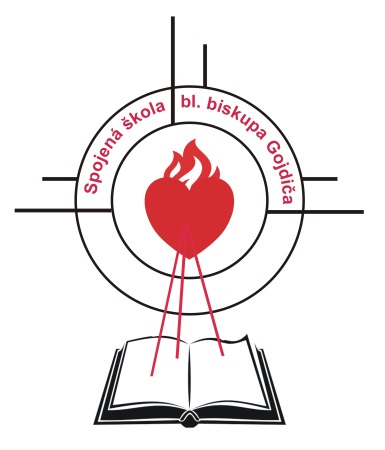 					Bernolákova 21, 080 01 PrešovKrízový plán dištančného vzdelávania1.V prípade, že to nie je možné pre celú školu alebo jednotlivé triedy zabezpečiť prezenčné vyučovanie, realizuje sa vyučovanie dištančnou formou. 2. O začiatku dištančného vzdelávania rozhodne riaditeľka školy a oznámi ho všetkým žiakom aj pedagogickým zamestnancom prostredníctvom webovej stránky resp. cez EduPage. 3. Podľa dĺžky trvania sa dištančné vzdelávanie realizuje v rôznych variantoch: -  vyučovania sa nezúčastňuje iba niekoľko žiakov v triede: postupuje sa rovnako, ako keď je žiak  krátkodobo chorý -  ak sa vyučovania krátkodobo (max 1 týždeň) nezúčastňuje 1 alebo 2 triedy : zadávajú sa jednorazové zadania, ktoré sa vyhodnotia po návrate do školy -  ak sa vyučovania nezúčastňuje viac tried po dobu viac ako 1 týždeň - realizuje sa dištančné vzdelávanie v plnom režime 4. Dištančná forma vzdelávania prebieha formou elektronickej komunikácie žiakov s pedagogickými zamestnancami školy nasledujúcimi formami: -  prioritne prostredníctvom školského portálu EduPage -  prostredníctvom aplikácie ZOOM -  prostredníctvom e-mailovej komunikácie 5. Učiteľ najskôr overí možnosti spolupráce so žiakmi a následne ju s nimi dohodne. 6. Učitelia jednotlivých predmetov budú zadávať žiakom úlohy (približne podľa platného rozvrhu hodín) v primeranom rozsahu a primeranej náročnosti s určením presného termínu na preštudovanie/vypracovanie: -  nové učivo na samo štúdium (napr. študijné texty, prezentácie, …), -  úlohy na precvičenie učiva, -  zadania na overenie pochopenia učiva (testy, ...), -  projekty na samostatnú prácu. 7. Žiak môže požiadať vyučujúceho o individuálnu konzultáciu. 8. Učiteľ dodržiava požiadavku primeranosti.9. Zadávanie učiva a úloh: -  každý učiteľ pošle žiakom naraz učebný materiál v rozsahu, ktorý zodpovedá jednej vyučovacej hodine. -  ak chce učiteľ k učebnému materiálu pridať aj pracovný list, zohľadní reálny čas, ktorý je potrebný na jeho vypracovanie. - Žiakom je potrebné dať na vypracovanie zadaných úloh dostatočný čas..10. Učitelia zadávajú žiakom úlohy v pracovných dňoch v čase od 8.00 do 15.00 hod.. 11. Žiaci sú povinní komunikovať s učiteľmi a rešpektovať ich pokyny. Sú povinní študovať zaslané materiály, vypracovať zadania, posielať učiteľom výsledky riešení a podobne. 12. Učiteľ poskytne žiakom primeranú spätnú väzbu vo forme slovného zhodnotenia alebo jednoduchých vopred dohodnutých pravidiel/kritérií. Zvláštnu starostlivosť venuje žiakom so ŠVVP. 13. Triedni učitelia sú povinní monitorovať stav dištančnej formy vzdelávania vo svojej triede, komunikovať, spolupracovať s ostatnými vyučujúcimi a v rámci možností riešiť problémy spoločne. 14. V prípade neodkladných problémov týkajúcich sa vzdelávania sú žiaci povinní kontaktovať svojho triedneho učiteľa, resp. konkrétneho vyučujúceho. 15. Žiaka, ktorý nereaguje na dištančné vzdelávanie, je potrebné kontaktovať a zistiť príčinu. V prípade, že žiak nemá prístup k internetu, odporúčame využiť telefonický kontakt, resp. SMS aspoň pre zadania úloh.16. Žiaci aj učitelia sú povinní každý deň kontrolovať svoju e-mailovú schránku a sledovať aktualizácie na EduPage, resp. webovej stránke školy.17. Povinnosti pre žiakov v dištančnom vzdelávaní.Žiak pravidelne sleduje Edupage, kam mu jednotliví učitelia posielajú pokyny k dištančnému vzdelávaniu.Online  vyučovacie  hodiny budú prebiehať v časovom intervale, ktorý zodpovedá rozvrhu hodín v škole. Zmeny môže vykonať len učiteľ príslušného predmetu po vzájomnej dohode.Online vyučovacie hodiny sú pre žiaka povinné. Svoju neprítomnosť musí žiak alebo rodič (zákonný zástupca) ospravedlniť danému vyučujúcemu.Žiak na online hodinách pozorne počúva  výklad vyučujúceho a aktívne pracuje.V prípade neúčasti na online hodine a nepredloženia zadávaných úloh dohodnutým spôsobom a do stanoveného termínu vyučujúcemu daného predmetu, zaznamenáva učiteľ žiakovu absenciu do elektronickej triednej knihy.Následné  je žiak povinný predložiť ospravedlnenie svojej neúčasti ako pri prezenčnej forme vyučovania.V Prešove 19.10.2020                                                                 Mgr. Júlia Šarišská                                                                                                  poverená riadením školy